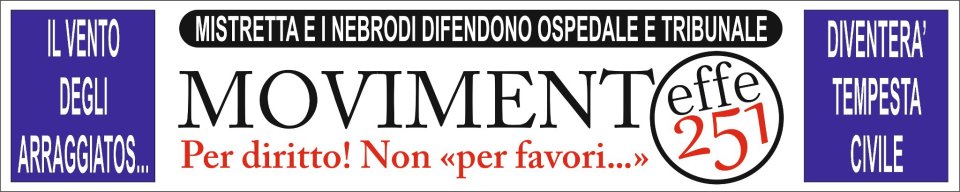 Mistretta, Giovedì 16 Febbraio 2012SOLIDARIETÀ AGLI INFERMIERI TRASFERITINO ALLO SMANTELLAMENTO DELL’OSPEDALE “SANTISSIMO SALVATORE”NO ALLA SOPPRESSIONE DEL TRIBUNALENO ALLA CANCELLAZIONE DEL PROGETTO DEL NUOVO CARCEREASSEMBLEA DEL MOVIMENTO SABATO 18 FEBBRAIO/Salone ParrocchialePROPOSTA PER SABATO 25 FEBBRAIO:SCIOPERO GENERALE DI MISTRETTA E DEI NEBRODI  Il “Movimento Effe 251” manifesta solidarietà ai 12 infermieri dell’ospedale “Santissimo Salvatore” che saranno trasferiti e alle organizzazioni sindacali che hanno tentato di scongiurare il provvedimento. Il progetto di smantellamento dell’ospedale va avanti. E’ un altro segno di calo demografico, di emigrazione e di famiglie che saranno costrette a partire. Ancora una volta, dopo il fallimento dei tavoli tecnici, i fatti e le parole non coincidono. La stessa partecipazione esprime la Chiesa locale.Convochiamo, per sabato 18 febbraio 2012, nella sede del Salone Parrocchiale, alle ore 16.00, una riunione degli aderenti al “Movimento” per riprendere il discorso di una grande assemblea popolare, come era stato deciso nell’incontro del primo febbraio scorso, in cui si decise di diramare il documento intitolato “La gente di Mistretta deve sapere”.Convochiamo e proponiamo, per sabato 25 febbraio prossimo, una giornata di mobilitazione, di sciopero generale e chiusura di ogni attività pubblica e privata onde protestare contro i provvedimenti di chiusura dei servizi sanitari e contro le decisioni che prevedono la soppressione del Tribunale e la cancellazione del progetto del nuovo carcere. Invitiamo, per questa occasione, tutti i parlamentari messinesi a partecipare e a prendere una posizione chiara e netta a favore di Mistretta e delle sue istituzioni. Ribadiamo la necessità di ripristinare i servizi sanitari soppressi, compreso il Reparto di Ginecologia e Ostetricia. Affermiamo l’urgenza di potenziare il “Santissimo Salvatore”, in quanto struttura sanitaria al servizio di 8 Comuni montani disagiati, emarginati e isolati.Denunciamo la “cieca e ottusa” politica sanitaria perseguita dal Governo regionale e deploriamo le promesse fatte e non mantenute. La gente di Mistretta e dei Nebrodi diserterà le prossime elezioni politiche e amministrative. Proponiamo di raccogliere e restituire i certificati elettorali al Prefetto di Messina.
IL MOVIMENTO EFFE 251IL SINDACO DI MISTRETTA CHIEDE LA SOSPENSIONE DEL TRASFERIMENTOCITTÀ DI  MISTRETTA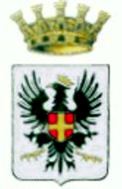 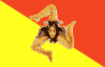 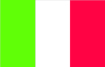 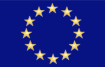 IL SINDACO______________________________________________________Prot. 1733 - Mistretta lì 15.02.2012Raccomandata a. r.Al signor Dr Francesco PoliCommissario straordinario dell’ASP  n. 5Via La Farina n. 263n  98124 Messina (Me)anticipata per fax al n. 0902921180e, per conoscenza,                 Al signor dr Massimo RussoAssessore regionale alla SalutePiazza Ottavio Ziino, 2490145 Palermo (Pa)solo per fax al n. Fax 0916817934All’on. le Giuseppe LaccotoPresidente della Commissione Sanitàdell’Assemblea regionale sicilianaPiazza del Parlamento n. 190134 Palermo (Pa)solo per fax al n. 0917054566Al signor dr Maurizio Guizzardi                                   Direttore Generale dell’Assessorato regionale della SalutePiazza Ottavio Ziino, 2490145 Palermo (Pa)solo per fax al n. Fax 0917075668All’Assessorato regionale della SaluteDipartimento per la pianificazione strategicaServizio 4 - Programmazione Ospedaliera Piazza Ottavio Ziino, 2490145 Palermo (Pa)solo per fax al n. Fax 0917075668Al signor Dr Nino GiallanzaDirettore Medico del PO SS SalvatoreVia Anna Salamone98073 Mistretta (Me)per fax al n. 0921383152
Oggetto: PO SS Salvatore Mistretta  - Avvisi di mobilità   per ricollocazione presunto personale in esubero	Signor Commissario straordinario,apprendo che sarebbe stata avviata la procedura di mobilità per la ricollocazione di personale in esubero.In particolare, mi è stato riferito che n. 12 infermieri professionali sarebbero stati convocati  presso codesta Direzione generale per la scelta della sede.Posto quanto precede, considerato che gran parte se non tutto il personale in esubero conseguirebbe alla dismissione del servizio di ostetricia e ginecologia, La prego di valutare la opportunità di sospendere la procedura  in argomento atteso che: a) l’Assemblea  regionale siciliana, con recente ordine del giorno approvato all’unanimità con il parere favorevole del Governo regionale, ha impegnato lo stesso Governo regionale a non dismettere i reparti esistenti (compreso quello allocato presso il PO di Mistretta)  b) che il recente Decreto dell’Assessore alla Salute del 2.12.2011 (pubblicato sulla Gurs del 5.01.2012) afferente il riordino dei punti nascita, da una parte prevede che le procedure di dismissione debbano essere completate entro il 30.09.2012 e, dall’altra, stabilisce espressamente che presso il PO di Mistretta sarà assicurata “tutta l’attività relativa al percorso nascita che verrà in ogni caso garantita con la sola esclusione dell’evento parto”. Aggiungasi che l’imminente attivazione presso il PO di Mistretta di n. 18 posti letto di neuroriabilitazione  e di n. 20  posti letto “Suap”, nonché del PTA consentirà con ampio margine l’assorbimento del personale asseritamente in esubero.  	Non è poi da sottovalutare il disagio, non solo di carattere economico, ma anche e soprattutto le difficoltà organizzative per il personale eventualmente interessato a tale procedura, costretto a trasferirsi in sedi distanti dai propri comuni di residenza.	Fiducioso in un benevolo esame della presente e motivata nota, porgo distinti salutiAvv. Iano Antoci